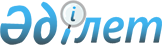 Мұғалжар аудандық мәслихатының 2021 жылғы 30 желтоқсандағы № 141 "2022-2024 жылдарға арналған Мұғалжар ауылы бюджетін бекіту туралы" шешіміне өзгерістер енгізу туралы
					
			Мерзімі біткен
			
			
		
					Ақтөбе облысы Мұғалжар аудандық мәслихатының 2022 жылғы 8 сәуірдегі № 174 шешімі. Мерзімі өткендіктен қолданыс тоқтатылды
      Мұғалжар аудандық мәслихаты ШЕШТІ:
      1. Мұғалжар аудандық мәслихатының "2022-2024 жылдарға арналған Мұғалжар ауылы бюджетін бекіту туралы" 2021 жылғы 30 желтоқсандағы № 141 шешіміне мынадай өзгерістер енгізілсін:
      1 тармақ жаңа редакцияда жазылсын:
      "1. 2022-2024 жылдарға арналған Мұғалжар ауылы бюджеті тиісінше 1, 2 және 3 қосымшаларға сәйкес, оның ішінде, 2022 жылға мынадай көлемдерде бекітілсін:
      1) кірістер – 61 703 мың теңге:
      салықтық түсімдер – 3 851 мың теңге;
      салықтық емес түсімдер – 0 теңге;
      негізгі капиталды сатудан түсетін түсімдер – 555 мың теңге;
      трансферттер түсімі – 57 297 мың теңге;
      2) шығындар – 61 916,1 мың теңге:
      3) таза бюджеттік кредиттеу – 0 теңге:
      бюджеттік кредиттер – 0 теңге;
      бюджеттік кредиттерді өтеу – 0 теңге;
      4) қаржы активтерімен операциялар бойынша сальдо – 0 теңге:
      қаржы активтерін сатып алу – 0 теңге;
      мемлекеттің қаржы активтерін сатудан түсетін түсімдер – 0 теңге;
      5) бюджет тапшылығы (профициті) – -213,1 мың теңге;
      6) бюджет тапшылығын қаржыландыру (профицитін пайдалану) – 213,1 мың теңге:
      қарыздар түсімі – 0 теңге;
      қарыздарды өтеу – 0 теңге;
      бюджет қаражатының пайдаланылатын қалдықтары – 213,1 мың теңге.";
      көрсетілген шешімнің 1 қосымшасы осы шешімнің қосымшасына сәйкес жаңа редакцияда жазылсын.
      2. Осы шешім 2022 жылдың 1 қаңтарынан бастап қолданысқа енгізіледі. 2022 жылға арналған Мұғалжар ауылы бюджеті
					© 2012. Қазақстан Республикасы Әділет министрлігінің «Қазақстан Республикасының Заңнама және құқықтық ақпарат институты» ШЖҚ РМК
				
      Мұғалжар аудандық мәслихатының хатшысы 

Р. Мусенова
Мұғалжар аудандық 
мәслихатының 2022 жылғы 
8 сәуірдегі № 174 шешіміне 
қосымшаМұғалжар аудандық 
мәслихатының 2021жылғы 
30 желтоқсандағы № 141 
шешіміне 1 қосымша
санаты
санаты
санаты
санаты
сомасы (мың теңге)
сыныбы
сыныбы
сыныбы
сомасы (мың теңге)
кіші сыныбы
кіші сыныбы
сомасы (мың теңге)
атауы
сомасы (мың теңге)
1. КІРІСТЕР
61 703
1
САЛЫҚТЫҚ ТҮСІМДЕР
3 851
01
Табыс салығы
1 011
2
Жеке табыс салығы
1 011
04
Меншікке салынатын салықтар
1 991
1
Мүлікке салынатын салықтар
149
4
Көлік құралдарына салынатын салық
1 177
5
Бірыңғай жер салығы
665
05
Тауарларға, жұмыстарға және қызметтерге салынатын iшкi салықтар 
849
3
Табиғи және басқа да ресурстарды пайдаланғаны үшiн түсетiн түсiмдер
849
3
Негізгі капиталды сатудан түсетін түсімдер
555
03
Жердi және материалдық емес активтердi сату
555
1
Жерді сату
451
2
Материалдық емес активтерді сату
104
4
Трансферттердің түсімдері
57 297
02
Мемлекеттік басқарудың жоғары тұрған органдарынан түсетін трансферттер
57 297
3
Аудандардың (облыстық маңызы бар қаланың) бюджетінен трансферттер
57 297
функционалдық топ
функционалдық топ
функционалдық топ
функционалдық топ
функционалдық топ
сомасы (мың теңге)
кіші функция
кіші функция
кіші функция
кіші функция
сомасы (мың теңге)
бюджеттік бағдарламалардың әкiмшiсі
бюджеттік бағдарламалардың әкiмшiсі
бюджеттік бағдарламалардың әкiмшiсі
сомасы (мың теңге)
бағдарлама
бағдарлама
сомасы (мың теңге)
Атауы
сомасы (мың теңге)
ІІ. ШЫҒЫНДАР
61 916,1
01
Жалпы сипаттағы мемлекеттiк қызметтер
58 216,1
1
Мемлекеттiк басқарудың жалпы функцияларын орындайтын өкiлдi, атқарушы және басқа органдар
58 216,1
124
Аудандық маңызы бар қала, ауыл, кент, ауылдық округ әкімінің аппараты
58 216,1
001
Аудандық маңызы бар қала, ауыл, кент, ауылдық округ әкімінің қызметін қамтамасыз ету жөніндегі қызметтер
54 716,1
022
Мемлекеттік органдардың күрделі шығыстары
3 500
07
Тұрғынүй-коммуналдық шаруашылық
2 200
3
Елді мекендерді көркейту
2 200
124
Аудандық маңызы бар қала, ауыл, кент, ауылдық округ әкімінің аппараты
2 200
008
Елді мекендердегі көшелерді жарықтандыру
1 200
011
Елді мекендерді абаттандыру мен көгаландыру
1 000
12
Көлiк және коммуникация
1 500
1
Автомобиль көлiгi
1 500
124
Аудандық маңызы бар қала, ауыл, кент, ауылдық округ әкімінің аппараты 
1 500
013
Аудандық маңызы бар қалаларда, ауылдарда, кенттерде, ауылдық округтерде автомобиль жолдарының жұмыс істеуін қамтамасыз ету
1 500
V. Бюджет тапшылығы (профициті)
-213,1
VI. Бюджет тапшылығын қаржыландыру (профицитін пайдалану)
213,1
8
Бюджет қаражатының пайдаланылатын қалдықтары
213,1
01
Бюджет қаражаты қалдықтары
213,1
1
Бюджет қаражатының бос қалдықтары
213,1
01
Бюджет қаражатының бос қалдықтары
213,1